2 priedas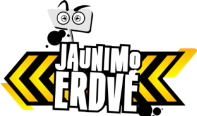 ŠEDUVOS ATVIROJO JAUNIMO CENTRO „JAUNIMO ERDVĖ“VEIKLOS PLANAS 2020–2022 M.I SKYRIUSBENDRA INFORMACIJAII SKYRIUSVEIKLOS PLANASIII SKYRIUSVEIKLOS RODIKLIAIAtviro jaunimo centro pavadinimas:Radviliškio rajono savivaldybės švietimo ir sporto paslaugų centro Šeduvos Atviras jaunimo centras „Jaunimo erdvė“ Adresas:Laisvės a. 29, ŠeduvaTel. numeris:(8 422) 45 056El. paštas:karolis@ugdcentras.lt, andrius@ugdcentras.lt Interneto puslapiswww.ugdcentras.lt/ https://www.facebook.com/seduvosjaunimoerdve.mante?epa=SEARCH_BOX Trumpas centro darbo tikslo/misijos aprašymas:Tikslai:Sudaryti sąlygas jauniems žmonėms užsiimti prasminga veikla ir turiningai leisti laisvalaikį.Skleisti savanorystės idėjas, skatinti, kad jaunuoliai būtų aktyvūs, ryžtingi visuomenės dalyviai.Plėtoti tarpinstitucinį tinklą organizuojant bendras veiklas jaunimui.Vykdyti atvirą darbą su jaunuoliais, taikant atvirumo, savanoriškumo, dalyvavimo ir orientavimosi į socialinę erdvę principus.Siekiami rezultatai ir jų poreikio pagrindimasRezultato pasiekimo rodiklisRezultato pasiekimo rodiklių reikšmėsRezultato pasiekimo rodiklių reikšmėsRezultato pasiekimo rodiklių reikšmėsVeiksmai rezultatui pasiektiAtsakingi asmenysVeiksmo atlikimo terminasSiekiami rezultatai ir jų poreikio pagrindimasRezultato pasiekimo rodiklisI metaiII metaiIII metaiVeiksmai rezultatui pasiektiAtsakingi asmenysVeiksmo atlikimo terminas12333456Veiklos planavimas.Trumpalaikis veiklos planavimas.Lankytojai iš anksto informuojami apie artimiausius renginius.AJC sukurtas ir pakabintas sieninis, (vizualinis) nuolat atnaujinamas mėnesio veiklų kalendorius.Nuolat pildomas virtualus veiklų kalendorius google diske.AJC sukurtas iškabintas sieninis, (vizualinis) nuolat atnaujinamas mėnesio veiklų kalendorius.AJC sukurtas iškabintas sieninis, (vizualinis) nuolat atnaujinamas mėnesio veiklų kalendorius.AJC sukurtas iškabintas sieninis, (vizualinis) nuolat atnaujinamas mėnesio veiklų kalendorius.Darbiniai darbuotojų susirinkimai.AJC Vadovas ir jaunimo darbuotojas Karolis Balsys.2020–2022 m.Veiklos planavimas.Trumpalaikis veiklos planavimas.Lankytojai iš anksto informuojami apie artimiausius renginius.AJC sukurtas ir pakabintas sieninis, (vizualinis) nuolat atnaujinamas mėnesio veiklų kalendorius.Nuolat pildomas virtualus veiklų kalendorius google diske.AJC sukurtas iškabintas sieninis, (vizualinis) nuolat atnaujinamas mėnesio veiklų kalendorius.AJC sukurtas iškabintas sieninis, (vizualinis) nuolat atnaujinamas mėnesio veiklų kalendorius.AJC sukurtas iškabintas sieninis, (vizualinis) nuolat atnaujinamas mėnesio veiklų kalendorius.Veiklų aprašymai skelbiami socialinio tinklo facebook paskyroje, ugdymo įstaigose. Andrius.2020–2022 m.Veiklos planavimas.Trumpalaikis veiklos planavimas.Lankytojai iš anksto informuojami apie artimiausius renginius.AJC sukurtas ir pakabintas sieninis, (vizualinis) nuolat atnaujinamas mėnesio veiklų kalendorius.Nuolat pildomas virtualus veiklų kalendorius google diske.AJC sukurtas iškabintas sieninis, (vizualinis) nuolat atnaujinamas mėnesio veiklų kalendorius.AJC sukurtas iškabintas sieninis, (vizualinis) nuolat atnaujinamas mėnesio veiklų kalendorius.AJC sukurtas iškabintas sieninis, (vizualinis) nuolat atnaujinamas mėnesio veiklų kalendorius.Atnaujinami mėnesiniai veiklų kalendoriai.Karolis.2020–2022 m.Veiklos planavimas.Ilgalaikis planavimas.Padeda numatyti AJC veiklos kryptį, tobulinti paslaugų kokybę, laiku atsiliepti į aktualius jaunimo poreikius.Trijų metų strateginis AJC veiklos planas, kasmetinis veiklos planas, individualus metinis darbuotojo veiklos planas.Parengtas metinis veiklos planas.Parengtas metinis veiklos planas.Parengtas metinis veiklos planas.Strateginis darbuotojų veiklos aptarimo ir planavimo susirinkimas.AJC vadovas ir  jaunimo darbuotojas Andrius.2020–2022 m.Veiklos planavimas.Atliekama lankytojų poreikių analizė.Atliktos apklausos raštu, žodžiu, susisteminami duomenys.Atlikta metinė apklausa, išanalizuoti duomenys, į kuriuos atsižvelgiant vykdomos veiklos.Atlikta metinė apklausa, išanalizuoti duomenys, į kuriuos atsižvelgiant vykdomos veiklos.Atlikta metinė apklausa, išanalizuoti duomenys, į kuriuos atsižvelgiant vykdomos veiklos.Apklausos parengimas ir atlikimas.Karolis.2020–2022 m.Veiklos planavimas.Veiklos įsivertinimas. AJC metinė veiklos ataskaita. Siekiama tobulinti AJC veiklą.Parengta metinė AJC ataskaita.Parengta metinė veiklos ataskaita, atliekama analizė.Parengta metinė veiklos ataskaita, atliekama analizė.Parengta metinė veiklos ataskaita, atliekama analizė.Metų veiklos ataskaitos parengimas.Andrius.2020–2022 m.Veiklos planavimas.Individualus metinis jaunimo darbuotojo išsikeltų tikslų vertinimas.Jaunimo darbuotojo metinių tikslų analizė.Parengta jaunimo darbuotojo veiklos vertinimo išvada. Individualus pokalbis su AJC vadovu.Parengta jaunimo darbuotojo veiklos vertinimo išvada. Individualus pokalbis su AJC vadovu.Parengta jaunimo darbuotojo veiklos vertinimo išvada. Individualus pokalbis su AJC vadovu.Individualių tikslų išsikėlimas. Individuali veiklos vertinimo išvada.Jaunimo darbuotojai. AJC vadovas.2020–2022 m.Žmogiškieji ištekliai.AJC dirba kvalifikacija atitinkantys 2 jaunimo darbuotojai.Jaunimo darbuotojų krūvį sudaro 2 etatai.Kvalifikuotos jaunimo darbuotojų komandos išlaikymas.AJC vadovas.2020–2022 m.Žmogiškieji ištekliai.Jaunimui suteikiamos kokybiškos neformaliojo ugdymo paslaugos.Visiems prieinami nemokami užsiėmimai ir veiklos. Neformaliojo vaikų švietimo programa „Atletinė gimnastika“.Dalyvavimas bendruomanės renginiuose.2 jaunimo darbuotojai. Vykdoma 8 mėn. trukmės neformaliojo švietimo programa. Dalyvavimas „Tulpių žydėjimo šventėje“.Dalyvavimas „Šeimų piknike“.2 jaunimo darbuotojai.Vykdoma 8 mėn. trukmės neformaliojo švietimo programa.Dalyvavimas „Tulpių žydėjimo šventėje“.Dalyvavimas „Šeimų piknike“.2 jaunimo darbuotojai.Vykdoma 8 mėn. trukmės neformaliojo švietimo programa.Dalyvavimas „Tulpių žydėjimo šventėje“.Dalyvavimas „Šeimų piknike“.AJC komandos išlaikymas. Ugdymo programų parengimas.Bendradarbiavimas su renginio organizatoriais.Jaunimo darbuotojai.Jaunimo reikalų koordinatorius.2020–2022 m.Žmogiškieji ištekliai.Jaunimo darbuotojų kvalifikacijos bei kompetencijų tobulinimas.Sudalyvautų mokymų, seminarų, konferencijų skaičius.222Mokymų paieška.Darbuotojų dalyvavimas mokymuose.Andrius, AJC vadovas.2020–2022 m.Žmogiškieji ištekliai.Darbšti, aktyvi, savanorių komanda. Mokymų savanoriams skaičius.111Mokymų organizavimas.Andrius.2020–2022 m.Darbo organizavimas.AJC lankytojams siūlomos įvairaus spektro veiklos, paremtos jų poreikių analize. Taikomas savanorystės principas.Kūrybinės dirbtuvės (keramika, graffiti, ir kt.), susitikimai su visuomenės atstovais bei jaunuolių autoritetais. Kepinių dienos, kino vakarai, stalo žaidimų turnyrai, išvykos, stovyklos, kompiuterinių žaidimų turnyrai, profesinio orientavimosi išvykos, savanorių mokymai.Periodinės veiklos – 24 (kepinių dienos, kino vakarai, stalo žaidimų turnyrai, kompiuterių žaidimų turnyrai) Projektinės –  12 (Susitikimai, išvykos, stovykla, kūrybinės dirbtuvės, profesinio orientavimosi išvykos, savanorių mokymai, sporto turnyrai).Periodinės veiklos – 24 (kepinių dienos, kino vakarai, stalo žaidimų turnyrai, kompiuterių žaidimų turnyrai) Projektinės –  12 (Susitikimai, išvykos, stovykla, kūrybinės dirbtuvės, profesinio orientavimosi išvykos, savanorių mokymai, sporto turnyrai).Periodinės veiklos – 24 (kepinių dienos, kino vakarai, stalo žaidimų turnyrai, kompiuterių žaidimų turnyrai) Projektinės –  12 (Susitikimai, išvykos, stovykla, kūrybinės dirbtuvės, profesinio orientavimosi išvykos, savanorių mokymai, sporto turnyrai).Projektų paraiškų rengimas. Karolis. 2020–2022 m.Darbo organizavimas.AJC lankytojams siūlomos įvairaus spektro veiklos, paremtos jų poreikių analize. Taikomas savanorystės principas.Kūrybinės dirbtuvės (keramika, graffiti, ir kt.), susitikimai su visuomenės atstovais bei jaunuolių autoritetais. Kepinių dienos, kino vakarai, stalo žaidimų turnyrai, išvykos, stovyklos, kompiuterinių žaidimų turnyrai, profesinio orientavimosi išvykos, savanorių mokymai.Periodinės veiklos – 24 (kepinių dienos, kino vakarai, stalo žaidimų turnyrai, kompiuterių žaidimų turnyrai) Projektinės –  12 (Susitikimai, išvykos, stovykla, kūrybinės dirbtuvės, profesinio orientavimosi išvykos, savanorių mokymai, sporto turnyrai).Periodinės veiklos – 24 (kepinių dienos, kino vakarai, stalo žaidimų turnyrai, kompiuterių žaidimų turnyrai) Projektinės –  12 (Susitikimai, išvykos, stovykla, kūrybinės dirbtuvės, profesinio orientavimosi išvykos, savanorių mokymai, sporto turnyrai).Periodinės veiklos – 24 (kepinių dienos, kino vakarai, stalo žaidimų turnyrai, kompiuterių žaidimų turnyrai) Projektinės –  12 (Susitikimai, išvykos, stovykla, kūrybinės dirbtuvės, profesinio orientavimosi išvykos, savanorių mokymai, sporto turnyrai).Veiklų organizavimas ir vykdymas.AJC vadovas.2020–2022 m.Darbo organizavimas.AJC lankytojams siūlomos įvairaus spektro veiklos, paremtos jų poreikių analize. Taikomas savanorystės principas.Kūrybinės dirbtuvės (keramika, graffiti, ir kt.), susitikimai su visuomenės atstovais bei jaunuolių autoritetais. Kepinių dienos, kino vakarai, stalo žaidimų turnyrai, išvykos, stovyklos, kompiuterinių žaidimų turnyrai, profesinio orientavimosi išvykos, savanorių mokymai.Periodinės veiklos – 24 (kepinių dienos, kino vakarai, stalo žaidimų turnyrai, kompiuterių žaidimų turnyrai) Projektinės –  12 (Susitikimai, išvykos, stovykla, kūrybinės dirbtuvės, profesinio orientavimosi išvykos, savanorių mokymai, sporto turnyrai).Periodinės veiklos – 24 (kepinių dienos, kino vakarai, stalo žaidimų turnyrai, kompiuterių žaidimų turnyrai) Projektinės –  12 (Susitikimai, išvykos, stovykla, kūrybinės dirbtuvės, profesinio orientavimosi išvykos, savanorių mokymai, sporto turnyrai).Periodinės veiklos – 24 (kepinių dienos, kino vakarai, stalo žaidimų turnyrai, kompiuterių žaidimų turnyrai) Projektinės –  12 (Susitikimai, išvykos, stovykla, kūrybinės dirbtuvės, profesinio orientavimosi išvykos, savanorių mokymai, sporto turnyrai).Centras dirba darbo dienomis nuo 14 iki 20 val.Centras dirba darbo dienomis nuo 14 iki 20 val.Centras dirba pirmadieniais– penktadieniais nuo 14 val. iki 20 val.Centras dirba darbo dienomis nuo 14 iki 20 val.Centras dirba darbo dienomis nuo 14 iki 20 val.Atviras darbas.Jaunimo darbuotojai2020–2022 mCentras dirba darbo dienomis nuo 14 iki 20 val.Centras dirba darbo dienomis nuo 14 iki 20 val.Centras dirba pirmadieniais– penktadieniais nuo 14 val. iki 20 val.Centras dirba darbo dienomis nuo 14 iki 20 val.Centras dirba darbo dienomis nuo 14 iki 20 val.Veiklų organizavimasJaunimo darbuotojai2020–2022 m.Veiklos viešinimas ir pristatymas.AJC matomas ir žinomas mokyklose.AJC pristatymų skaičius mokykloje. 111AJC veiklos pristatymas.Andrius.2020–2022 m.Veiklos viešinimas ir pristatymas.AJC matomas viešosiose erdvėse. Akcijų mieste skaičius.222Viešinimo akcijų mieste įgyvendinimas.Karolis.2020–2022 m.Veiklos viešinimas ir pristatymas.AJC matomas socialiniuose tinkluose.Facebook paskyros draugų skaičius 2019 09 27 buvo  1152.AJC veiklų viešinimas facebook socialiniame tinkle, įrašų skaičius.100 naujų draugų50100 naujų draugų50100 naujų draugų50Planingos facebook komunikacijos vykdymas.Andrius.2020–2022 m.Veiklos viešinimas ir pristatymas.AJC instagram paskyros sukūrimas.Sukurta instagram paskyra ir siekėjų pritraukimas.Paskyros sukūrimas.100 naujų siekėjų.100 naujų siekėjų100 naujų siekėjųPlaningos instagram komunikacijos vykdymas.Karolis.2020–2022 m.AJC matomumas žiniasklaidoje.Publikacijų žiniasklaidoje skaičius.222Publikacijų rengimas.Andrius.AJC vadovas.2020–2022 m.BendradarbiavimasAJC bendradarbiauja su Radviliškio r. mokyklomis.Per metus surengtų bendrų renginių skaičius.212Komunikacija tarp įstaigų ir bendros veiklos.Karolis.2020–2022 m.BendradarbiavimasAJC bendradarbiauja su profesinėmis mokyklomis.Pasirašyta bendradarbiavimo sutartis.100Bendradarbiavimo aptarimas, sutarties parengimas.Keitimasis informacija ir bendros veiklos.Karolis.2020–2022 m.BendradarbiavimasAJC bendradarbiauja su Šeduvos bendruomene ir kultūros amatų centru.Įvykdyti bendri renginiai ir veiklos. 222Veiklos planavimas ir įgyvendinimasAndrius.2020–2022 m.Bendradarbiavimas su kitais AJC.Veiklų skaičius.111Veiklų planavimas ir vykdymas.Karolis.2020–2022 m.AJC dalyvavimas Erasmus+ programose.Partnerystės tarptautiniuose projektuose skaičius.111Paraiškų, mandatų rengimas bei siuntimas būsimiems partneriams.Dalyvių atranka, paruošimas ir išsiuntimas į tarptautinius projektus.Andrius.AJC vadovasKasmet atsižvelgiant į kvietimus dalyvauti tarptautiniuose projektuose.Eil. Nr.Veiklos rodiklisVeiklos rodiklių reikšmės metų pabaigojeVeiklos rodiklių reikšmės metų pabaigojeVeiklos rodiklių reikšmės metų pabaigojeEil. Nr.Veiklos rodiklisI metaiII metaiIII metai1.Bendras lankytojų skaičius~ 3500~ 3500~ 35002.Unikalių lankytojų skaičius 1201201203.Centro / Erdvės pritraukiamų lėšų kiekis ir šaltiniai Radviliškio rajono savivaldybės vaikų vasaros poilsio programų lėšos ~ 800 Eur. Lėšos, gautos iš Jaunimo reikalų departamento prie Socialinės apsaugos ir darbo ministerijos ~ 10 000 Eur. Radviliškio rajono savivaldybės vaikų vasaros poilsio programų lėšos ~ 800 Eur. Lėšos, gautos iš Jaunimo reikalų departamento prie Socialinės apsaugos ir darbo ministerijos ~ 10 000 Eur. Radviliškio rajono savivaldybės vaikų vasaros poilsio programų lėšos ~ 800 Eur. Lėšos, gautos iš Jaunimo reikalų departamento prie Socialinės apsaugos ir darbo ministerijos ~  10 000 Eur. 4.Socialiai remtinų lankytojų skaičius~4~4~45.Mažiau motyvuotų / mažiau aktyvių / rizikos grupei priklausančių lankytojų skaičius ~6~6~66.Jaunimo inicijuotų / suorganizuotų veiklų skaičius~6~6~67.Bendras įvykdytų veiklų skaičius ~25~25~258.Įgyvendintų projektų skaičius 2229.Taikomi darbo su jaunimu metodaiMetodai atliepiantys emocinius, protinius ir fizinius poreikius. Patirtinis mokymasis, darbas grupėse, komandinis darbas, individualios konsultacijos, pokalbiai, aktyvios veiklos, refleksija.Metodai atliepiantys emocinius, protinius ir fizinius poreikius. Patirtinis mokymasis, darbas grupėse, komandinis darbas, individualios konsultacijos, pokalbiai, aktyvios veiklos, refleksija.Metodai atliepiantys emocinius, protinius ir fizinius poreikius. Patirtinis mokymasis, darbas grupėse, komandinis darbas, individualios konsultacijos, pokalbiai, aktyvios veiklos, refleksija.10.Suorganizuotų Centro viešinimo veiklų skaičius33311.Individualių lankytojų konsultacijų skaičius30303012.Susitikimų su tėvais skaičius11113.Vykdomų neformaliojo ugdymo programų skaičius11114.Su Centro pagalba įdarbintų jaunuolių skaičius11115.Lankytojų skaičius pagal amžių (amžiaus grupes) ir lytįAsmenys iki 14 m. ~10;Jauni žmonės (14–18 m.) ~80;Jauni žmonės (19–24 m.) ~35;Jauni žmonės (25–29 m.) ~5;Merginos ~50;Vaikinai ~70.Asmenys iki 14 m. ~10;Jauni žmonės (14–18 m.) ~80;Jauni žmonės (19–24 m.) ~35;Jauni žmonės (25–29 m.) ~5;Merginos ~50;Vaikinai ~70.Asmenys iki 14 m. ~10;Jauni žmonės (14–18 m.) ~80;Jauni žmonės (19–24 m.) ~35;Jauni žmonės (25–29 m.) ~5;Merginos ~50;Vaikinai ~70.Tvirtinama atviro jaunimo centro / erdvės vadovo (-ės)SJNUS vedėja Rita Vaigauskienė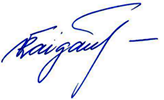 DataSuderinta su Jaunimo reikalų koordinatoriumiDataPapildomi komentarai (jei yra)Papildomi komentarai (jei yra)